Kantinerooster zaterdagochtend seizoen 2019-2020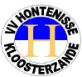 Aanvang kantinedienst  8.30 uur tot 13.00 uur, bij verhindering onderling voor vervanging zorgen.                                                                                                                                      Contact personen bij problemen: Jacqo Neve 06-44694455Bij afgelasting krijgt u een bericht van: trainers/begeleiders/kantinecommissie.Taken kantinedienst helpen achter de bar en keuken, instructies geven aan ouder(s)/verzorger(s) die komen helpen in de kantine.Vaste vrijwilligers halen de geldtas op bij Jacqo Neve Marijkeplein 11 - 06-44694455Kantineroosters ouder(s)/verzorger(s) staan op de website (www.vvhontenisse.nl,onder tabblad vrijwilligers) daarop kunnen jullie zien wie er komen helpen. Succes en bedankt voor jullie inzet, namens Bestuur v.v. Hontenisse.Groep 1Diana Blaeke0114-682911blaeke@kpnplanet.nlGroep 2Ine Rijk 0114-682075cjrijk@hotmail.comGroep 3Petra Mel06-10897864fam.mel@kpnplanet.nlGroep 4Bianca de Clippelaer06-40912371Clip-Bia@hotmail.comGroep 5Angelique ZadelhoffCaroline Nieuwelink0114-68162306-53543274avanzadelhoff@hetnet.nlmichelnieuwelink@hotmail.comGroep 6Atie Kroeze0114-681586samtielem@zeelandnet.nl20192019WeekDatumGroepTeamWeekDatumGroepGroepTeam3531-08-201914509-11-2019553607-09-201924616-11-2019663714-09-201934723-11-2019113821-09-201944830-11-2019223928-09-201954907-12-2019334005-10-201915014-12-2019444112-10-201965121-12-2019554219-10-201925228-12-2019664326-10-201934402-11-20194